Mateřská škola U dvou sluníček, Brněnec, okres SvitavyBrněnec 22, 569 04 Brněnec, IČ: 75016257Jídelní lístek sestavily: Jarmila Homolková - vedoucí stravování, Ivana Žižková – kuchařka  Změna jídelníčku vyhrazena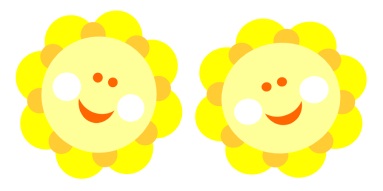 Jídelní lístekTýden: 23.Datum: 5. – 9.6.2017Pokrmy obsahují alergeny.Pokrmy obsahují alergeny.DenRanní svačinaObědOdp. svačinaPitný režimPo5.6.2017rohlík, rajčatová pom., mrkev, paprika, ledový salát, bílá káva, čaj ovocný1.1,7Polévka: z vaječné jíšky1.1,3,7,9domácí bábovka, kakao, čaj, jablko1.1,7kmínový čaj slazený medem,pitná vodaPo5.6.2017rohlík, rajčatová pom., mrkev, paprika, ledový salát, bílá káva, čaj ovocný1.1,7Hlavní jídlo: přírodní filé, bramborová  kaše, okurkový salát 1.1,4,7domácí bábovka, kakao, čaj, jablko1.1,7kmínový čaj slazený medem,pitná vodaPo5.6.2017rohlík, rajčatová pom., mrkev, paprika, ledový salát, bílá káva, čaj ovocný1.1,7Nápoj: čajdomácí bábovka, kakao, čaj, jablko1.1,7kmínový čaj slazený medem,pitná vodaÚt6.6.2017slunečnicový chléb, rybičková pom., rajče, okurka mléko, čaj ovocný1.1,4,7Polévka: hrstková1.1,7,9raženka            s máslem, čaj, mléčný řez, jablko1.1,7pitná voda, meltaÚt6.6.2017slunečnicový chléb, rybičková pom., rajče, okurka mléko, čaj ovocný1.1,4,7Hlavní jídlo: špagety s mletým masem, sýr1.1,7raženka            s máslem, čaj, mléčný řez, jablko1.1,7pitná voda, meltaÚt6.6.2017slunečnicový chléb, rybičková pom., rajče, okurka mléko, čaj ovocný1.1,4,7Nápoj: čajraženka            s máslem, čaj, mléčný řez, jablko1.1,7pitná voda, meltaSt7.6.2017celozrnný rohlík, pom. sýrová, rajče, mrkev, mléko, čaj se sirupem1.1,7Polévka: kmínová s opečenou houskou1.1,7bulka s máslem, okurka, rajče, čaj1.1,7bylinný čaj, pitná vodaSt7.6.2017celozrnný rohlík, pom. sýrová, rajče, mrkev, mléko, čaj se sirupem1.1,7Hlavní jídlo: hovězí na žampiónech, dušená rýže1.1,7bulka s máslem, okurka, rajče, čaj1.1,7bylinný čaj, pitná vodaSt7.6.2017celozrnný rohlík, pom. sýrová, rajče, mrkev, mléko, čaj se sirupem1.1,7Nápoj: čajbulka s máslem, okurka, rajče, čaj1.1,7bylinný čaj, pitná vodaČt8.6.2017chléb s máslem    a medem, jablko, mléko, čaj bylinný1.1,7Polévka: kapustová1.1,3,7,9dýňová kostka s máslem, okurka, ředkvička, rajče, čaj1.1,7melta, pitná voda            s        citrónemČt8.6.2017chléb s máslem    a medem, jablko, mléko, čaj bylinný1.1,7Hlavní jídlo: přírodní vepřový plátek, brambory, broskvový kompot1.1,7dýňová kostka s máslem, okurka, ředkvička, rajče, čaj1.1,7melta, pitná voda            s        citrónemČt8.6.2017chléb s máslem    a medem, jablko, mléko, čaj bylinný1.1,7Nápoj: černý čaj s citronemdýňová kostka s máslem, okurka, ředkvička, rajče, čaj1.1,7melta, pitná voda            s        citrónemPá   9.6.2017celozrnný rohlík, vajíčková pom., rajče, okurka, paprika, mléko, čaj1.1,7Polévka: vývar s masem a nudlemi1.1,7,9jogurt, rohlík, čaj1.1,7sirup,čaj anýzovýPá   9.6.2017celozrnný rohlík, vajíčková pom., rajče, okurka, paprika, mléko, čaj1.1,7Hlavní jídlo: kuře a lá bažant, kuskus, zeleninový salát1.1,7jogurt, rohlík, čaj1.1,7sirup,čaj anýzovýPá   9.6.2017celozrnný rohlík, vajíčková pom., rajče, okurka, paprika, mléko, čaj1.1,7Nápoj: čajjogurt, rohlík, čaj1.1,7sirup,čaj anýzový